Северо-Восточный федеральный университет им. М.К. АммосоваНаучная библиотекаИнформационный центр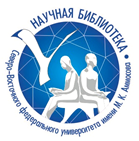 БЮЛЛЕТЕНЬ НОВЫХ ПОСТУПЛЕНИЙЯнварь –февраль –март 2024В информационный «Бюллетень новых поступлений» включены документы, поступившие в отделы НБ СВФУ за январь –февраль – март 2024г. Бюллетень составлен на основе записей Электронного каталога.Материал расположен в систематическом порядке по отраслям знаний.Записи включают библиографическое описание изданий и название отдела в сокращенном виде, в фонд которого поступило данное издание. Список сокращений приводится в «Бюллетене».Информационный «Бюллетень новых поступлений» выпускается в печатном и электронном виде. Электронная версия отражена на сервере НБ СВФУ по адресу: http://libr.s-vfu.ru СокращенияОРФ                            Отдел резервного фондаОглавлениеЕстественные наукик139428. - к139429. - к139430   Курс лекций по дисциплине "Общая и промышленная экология Севера. Модуль 2: Экология Севера": учебное пособие / Министерство науки и высшего образования Российской Федерации, Северо-Восточный федеральный университет имени М. К. Аммосова, Чукотский филиал; составители: А. С. Пакишер, Т. Е. Алексеева. - Якутск : Издательский дом СВФУ, 2023. - 95, [1] с. УДК 504(470+571-17) (075.8)ББК 20.18(21)я7КХ—3к140058. - к140059. - к140060Федосеева, Валентина Ивановна (д-р хим. наук; 1945).   Техногенные системы и экологический риск: учебное пособие / В. И. Федосеева ; рецензенты: Т. С. Стручкова, к.т.н., доцент ХО ИЕН СВФУ, Р. В. Чжан, д.т.н., г.н.с. ИМЗ СО РАН ; Министерство науки и высшего образования Российской Федерации, Северо-Восточный федеральный университет им. М. К. Аммосова, Институт естественных наук. - Якутск : Издательский дом СВФУ, 2023. - 119, [1] с. УДК 504(075.8)ББК 20.1я73КХ—3Физико-математические наукик139368. - к139369. - к139370Афанасьева, Надежда Михайловна (канд. физ.-мат. наук)   Математическое моделирование задач фильтрации: учебное пособие / Н. М. Афанасьева, А. Е.Колесов ; рецензенты: М. Д. Васильев, к.ф.-м.н., доцент, Р. С. Тихонов, к.т.н. ; Министерство и высшего образования Российской Федерации, Северо-Восточный федеральный университет им. М. К. Аммосова, Институт математики и информатики. - 2-еизд., испр. и доп. - Якутск : Издательский дом СВФУ, 2023. - 139, [1] с. УДК 519.6(075.8)ББК 22.311я73+22.19я73КХ—3   Математическая статистика: схемы, формулы и комментарии : учебное пособие для магистрантов направления 39.04.02 "Социальная работа" / Министерство науки и высшего образования Российской Федерации, Северо-Восточный федеральный университет имени М. К. Аммосова, Финансово-экономический институт ; составитель Т. А. Каратаева. - (Якутск [ул. Белинского, 58] : Научная библиотека СВФУ, 2023). - 1 файл (90 с.; 2,07 Мб)УДК 519.22(075.8)22.172я73КХ—1к138585. - к138586. - к138587Международная конференция по математическому  моделированию.   X Международная конференция по математическому моделированию, посвященная 30-летию Академии наук Республики Саха (Якутия) и памяти Первого Президента Академии наук РС(Я), член корреспондента РАН Филиппова Василия Васильевича : тезисы докладов, Якутск, 17-20 июля 2023 г. = 10th International Conference on Mathematical Modeling dedicated to the 30th Anniversary of Academy of Sciences of the Republic of Sakha (Yakutia) / под ред. д.ф.-м.н. Н. П. Лазерева. - Якутск : Издательский дом СВФУ, 2023. - 195, [1] с. УДК 519.876.5(063)ББК 22.1я431КХ—2к139918   Курс лекций по дисциплине ЕН.01 "Элементы высшей математики": учебное пособие :специальность: 09.02.07 Информационные системы и программирование / Министерство науки и высшего образования Российской Федерации, Северо-Восточный федеральный университет имени М. К. Аммосова, Колледж инфраструктурных технологий, Кафедра общих дисциплин ; составитель: Е. М. Егорова ; рецензенты: Г. Ю. Протодьяконова, к.п.н. зав. кафедрой ЭОИС КИТ СВФУ, И. Г. Семенова, преподав. матем.ГБПОУ РС(Я), "Якут. с/х техникум". - Якутск : Издательство ООО "Компания Дани-Алмас", 2023. - 100 с.УДК 51(075.32)ББК 22.11я723Кычкин, Иннокентий Саввич (д-р физ.-мат. наук;1942)   Атомное ядро. Элементарные частицы : учебное пособие / И. С. Кычкин, И. Н. Николаев ;рецензенты: Н. А. Саввинова, д.ф.-м.н., профессор, А. М. Тимофеев, д.т.н. ; Министерство науки и высшего образования Российской Федерации, Северо- Восточный федеральный университет имени М. К. Аммосова, Физико-технический институт. - Якутск : Издательский дом СВФУ, 2023.   Ч. 1. - 2023. - 90, [1] с.УДК 539.12(075.8)+539.18(075.8)ББК 22.382я73+22.383я73КХ—3к139835. - к139836. - к139837. - к139838. - к139839Попова, Алена Михайловна (канд. физ.-мат. наук).   Элементарная математика: уравнения и неравенства с модулем : учебно-методическоепособие / А. М. Попова, кандидат физико- математических наук, доцент ; рецензенты: К. К.Аргунова, кандидат физико-математических наук, Т. С. Попова ; Министерство науки и высшего образования Российской Федерации, Северо-Восточный федеральный университет имени М. К. Аммосова, Кафедра теории и методики обучения математике и информатике. - Якутск : Компания "Дани-Алмас", 2023. - 82 с. УДК 512(075.8)ББК 22.161я73КХ—3; УЛК—2к139365. - к139366. - к139367Сивцев, Петр Васильевич.   Численные методы решения задач механики деформируемого твердого тела : учебное пособие / П. В. Сивцев ; Министерство науки и высшего образования Российской Федерации, Северо-Восточный федеральный университет им. М. К. Аммосова, Институт математики и информатики. - Якутск : ИД СВФУ, 2023. - 161, [1] с. УДК 519.6(075.8)+539.3(075.8)ББК 22.19я73+22.251я73КХ—3к139989. - к139990. - к139991. - к140102. - к140103. -к140104   Сканирующая (растровая) электронная микроскопия: исследование биологических образцов : учебное пособие / С. Н. Мамаева, кандидат физико- математических наук, Н. А. Николаева, Т. А. Крылова, Т. Е. Гоголева, А. Н. Павлов, Г. В. Максимов, доктор биологических наук ; рецензенты: И. Н. Николаев, кандидат физико-математических наук, доцент, Р. З. Алексеев, доктор математических наук, профессор ; Министерство науки и высшего образования Российской Федерации, Северо-Восточный федеральный университет им. М. К. Аммосова. - Якутск : ИД СВФУ, 2023. - 128 с. УДК 537.533.35(075.8)ББК 22.34я73КХ—3; УЛК—3к140138. - к140139Трофимцев, Юрий Иванович (д-р техн. наук, канд. физ.-мат. наук; 1951)   Лекции по высшей математике для бакалавров строительства во II семестре : учебное пособие / Ю. И. Трофимцев ; рецензенты: Т. А. Корнилов, доктор технических наук, С. С. Павлов, кандидат физико-математических наук, доцент ; Министерство науки и высшего образования Российской Федерации, ФГАОУ ВО "Северо-Восточный федеральный университет имени М. К. Аммосова". - Якутск : ООО "Компания "Дани-Алмас", 2023. - 77 с. УДК 51(075.8)ББК 22.1я73КХ—2к139677. - к139678Трофимцев, Юрий Иванович (д-р техн. наук, канд. физ.-мат. наук; 1951).   Лекции по высшей математике : для бакалавров строительства в I семестре : учебное пособие / Ю.Т. Трофимцев ; рецензенты: Т. А. Корнилов, доктор технических наук, С. С. Павлов, кандидат физико-математических наук, доцент ; Министерство науки и  высшего образования Российской Федерации, ФГАОУ ВО "Северо-Восточный федеральный университет имени М.К. Аммосова". - Якутск : Дани-Алмас, 2023. – 80 с. УДК 51(075.8)ББК 22.1я73КХ—2к139821. - к139822. - к139823. - к139824. - к139825   Теория и практика решения задач математического анализа: введение в анализ, теория пределов : учебно-методическое пособие / Министерство науки и высшего образования Российской Федерации, Северо- восточный федеральный университет им. М. К. Аммосова, Кафедра теории и методики обучения математике и информатике ; составители: Н. В. Аргунова, к.п.н., доцент, А. М. Попова, к.ф.-м.н., доцент ; рецензенты: К. К. Аргунова, к.ф.-м.н., Т.С. Попова. - Якутск : ООО "Компания Дани-Алмас", 2023. - 79, [1] с. УДК 517(075.8)ББК 22.161я73КХ—3; УЛК—2к139826. - к139827. - к139828. - к139829. - к139830   Теория и практика решения задач математического анализа: дифференциальное исчисление : учебно- методическое пособие / Министерство науки и высшего образования Российской Федерации, Северо- восточный федеральный университет им. М. К. Аммосова, Кафедра теории и методики обучения математике и информатике ; составители: Н. В.Аргунова, к.п.н., доцент, А. М. Попова, к.ф.-м.н., доцент ; рецензенты: К. К. Аргунова, к.ф.-м.н., Т.С. Попова. - Якутск : ООО "Компания Дани-Алмас", 2023. - 83, [1] с. УДК 517.2(075.8)ББК 22.161.1я73КХ—3; УЛК—2к139419. - к139420. - к139421Федоров, Артур Григорьевич.   Численное моделирование распространения волнового фронта с примерами в Matlab : учебное пособие / А. Г. Федоров, Л. К. Федорова ; Министерство науки и высшего образования Российской Федерации, Северо-Восточный федеральный университет имени М. К. Аммосова, Физико- технический институт. - Якутск : Издательский дом СВФУ, 2023. - 108 с. УДК 51-73:535(075.8)ББК 22.34373КХ—3Шарин, Егор Петрович.   Лекции по квантовой теории : учебное пособие [[Электронный ресурс]] / Е. П. Шарин ;Министерство науки и высшего образования Российской Федерации, Северо-Восточный федеральный университет имени М. К. Аммосова, Физико - технический институт. - Электрон. дан. - Якутск : Издательский дом СВФУ, 2023. - 12 см. Часть. 1. - 2023. - 1 электрон опт. диск (CD-ROM).УДК 530.145(042)(075.8)ББК 22.314я73-2КХ—1Науки о Землек139865. - Дк19688Ильина, Татьяна Степановна.   Ильин Василий Иванович. Из поколения первопроходцев / Т. С. Ильина ; составитель Н. А.Крылов. - Якутск : Сайдам, 2023. - 139, [2] с. УДК 55(571.56)(092)ББК 26.34д(2Рос.Яку)КХ—2к140136. - к140137   На шкале космических ритмов / О. А. Поморцев,Ю. И. Трофимцев, Е. П. Кашкаров, А. А. Поморцева ; под редакцией доктора географических наук, профессора В. Н. Коротаева ; Министерство науки и высшего образования Российской Федерации, Северо-Восточный федеральный университет имени М. К.Аммосова. - Санкт-Петербург : Лема, 2023. – 180 с. УДК 551.345:574.68ББК 26.36+28.089КХ—2  Оценка воздействия изменения климата и климатических рисков в транспортных системах :учебник / Д. В. Капский, Н. А. Филиппова, Ю. В. Трофименко . - Москва : Техполиграфцентр, 2023. -248 с.УДК 656:551.5(470+476)(075.8)ББК 26.237(2Рос)я73+26.237(4Беи)я73КХ—1к139512. - к139513. - к139514Филиппов, Василий Романович (1949)   Методические рекомендации к курсовой работе по дисциплине "Структурная геология": учебно- методическое пособие для студентов II курса специальности 21.05.02-Прикладная геология / В. Р. Филиппов, О. Г. Третьякова ; рецензенты: С. С. Рожин, к.г.-м.н., доцент, А. А. Кравченко, к.г.-м.н. ; Министерство науки и высшего образования Российской Федерации, Северо-Восточный федеральный университет имени М. К. Аммосова, Геологоразведочный факультет. - Якутск : Издательский дом СВФУ, 2023. - 43, [1] с. УДК 551.243(07)ББК 26.324я7КХ—3Биологические науки678145   Биология : [учебник для использования в образовательных учреждениях, реализующих основные профессиональные образовательные программы высшего образования - программы специалитета по направлениям подготовки и специальностям 31.05.01 "Лечебное дело", 31.05.02 "Педиатрия", 31.05.03 "Стоматология", 33.05.01 "Фармация"] / М. М.Азова, О. Б. Гигани, О. О. Гигани [и др.] ; под редакцией М. М. Азовой. - Москва : ГЭОТАР-МЕДИА, 2023. - 712 сУДК 57(075.8)ББК 28я73КХ—1к139778. - к139779. - к139780Иванов, Виталий Степанович.   Сааскы көтөрдөр : (кылгас экскурсионнай быһаарыы) : үөрэх пособиета / В. С. Иванов ;хомуйан оҥордулар Б. В. Иванов, Т. Г. Собакина ; Министерство науки и высшего образования Российской Федерации, Северо-Восточный федеральный университет имени М. К. Аммосова, Институт естественных наук. - Дьокуускай : ХИФУ Издательскай дьиэтэ, 2023. - 84, [4] с.УДК 598.2(571.56)(075.8)ББК 28.693.35(2Рос.Яку)я73КХ—3к139525. - к139526. - к139527Никифорова, Алина Афанасьевна.   Определитель высших растений окрестностей н.п.Еланка Хангаласского улуса (Центральная Якутия): учебное пособие / А. А. Никифорова ; М-во науки и высш. образования Рос. Федерации, Сев.-Вост.федер. ун-т им. М. К. Аммосова, Ин-т ест. наук. -Якутск : Издательский дом СВФУ, 2023. - 300 с. УДК 582(075.8)ББК 28.59я7КХ—3678135Никитюк, Дмитрий Борисович.   Анатомия человека для педиатров : [учебник для студентов высших учебных заведений, обучающихся по специальностям 31.05.02 "Педиатрия"] / Д. Б. Никитюк, С. В. Клочкова ; под редакцией академика РАН Д. Б. Никитюка. - Москва : ГЭОТАР-Медиа, 2023.- 892 с. УДК 611(075.8)ББК 28.706я73КХ—1Радиоэлектроникак139520   Информатика: учебное пособие для обучающихся по специальности 08.02.01 "Строительство и эксплуатация зданий и сооружений" / Министерство науки и высшего образования Российской Федерации, ФГАОУ ВО "СВФУ им. М. К. Аммосова", Колледж инфраструктурных технологий, Кафедра эксплуатации и обслуживания информационных систем ; составитель: А. Е. Унарова ; рецензенты: Г. Ю. Протодьяконова, к.п.н. зав. кафедрой ЭОИС КИТ СВФУ, А. П. Львов, к.ф-м.н. - Якутск : Изд-во ООО "Компания Дани-Алмас", 2023. - 80, [1] с. УДК 004.912(075.8)ББК 32.972я73КХ—1к139521   Курс лекций по дисциплине "Информатика" : учебное пособие для обучающихся по специальности 08.02.01 "Строительство и эксплуатация зданий и сооружений" / Министерство науки и высшего образования Российской Федерации, ФГАОУ ВО "СВФУ им. М. К. Аммосова", Колледж инфраструктурных технологий, Кафедра эксплуатации и обслуживания информационных систем ; составитель: А. Е. Унарова ; рецензенты: Г. Ю. Протодьяконова, к.п.н. зав. кафедрой ЭОИС КИТ СВФУ, А. П. Львов, к.ф-м.н. - Якутск : Изд-во ООО "Компания Дани-Алмас", 2023. - 80, [1] с. УДК 004.912(075.8)ББК 32.972я73КХ—1к139522   Курс лекций по дисциплине "Операционные системы и среды": учебное пособие для обучающихся по специальности 09.02.07 "Информационные системы и программирование" / Министерство науки и высшего образования Российской Федерации, ФГАОУ ВО "Северо-Восточный федеральный университет им. М. К. Аммосова, Колледж инфраструктурных технологий, Кафедра эксплуатации и обслуживания информационных систем ; составители: Петрова А. Г., преподаватель кафедры ЭОИС КИТ СВФУ, Петров П. М., преподавателькафедры ЭОИС КИТ СВФУ ; рецензенты: Г. Ю.Протодьяконова, к.п.н. зав. кафедрой ЭОИС КИТ СВФУ, А. П. Львов, к.ф-м.н. - Якутск :Издательство ООО "Компания Дани-Алмас", 2023. - 80, [1] с. УДК 004.451:378.147.31(075.8)ББК 32.97я73КХ—1к139852   Курс лекций МДК 16.02 Инженерно-техническая поддержка сопровождения информационных систем:учебное пособие : направление: 09.00.00 Информатика и вычислительная техника. : специальность: 09.02.07 Информационные системы и программирование / Министерство науки и высшего образования Российской Федерации, ФГАОУ ВО "Северо-восточный федеральный университет им. М. К. Аммосова", Институт математики и информатики, Колледж инфраструктурных технологий, Кафедра эксплуатации и обслуживания информационных систем ; составитель Л. Е. Яковлева ; рецензенты Протодьяконова Г. Ю., к.п.н., Львов А. П. к.ф-м.н. - Якутск : изд-во ООО "Компания Дани-Алмас", 2023. - 94, [2] с. УДК 004.78:378.147.31(075.8)ББК З2.97я73КХ—1к139940. - к139941. - к139942   Курс лекций по дисциплине ОП.10. "Численные методы" : учебное пособие : направление: 09.00.00 "Информатика и вычислительная техника" : специальность 09.02.07 "Информационные системы и программирование" / Министерство науки и высшего образования Российской Федерации, ФГАОУ ВО "Северо-Восточный федеральный университет им. М.К. Аммосова", Колледж инфраструктурных технологий, Кафедра эксплуатации и обслуживания информационных систем ; составители: А. Г. Петрова, П. М.Петров ; рецензенты: Г. Ю. Протодьяконова, А. П. Львов. - Якутск : ООО "Вольт Полюс", 2023. - 80, [1] с.УДК 004:378.147.88(075.8)ББК 32.97я73к139949. - к139950. - к139951   Курс лекций по дисциплине "Энергоснабжение телекоммуникационных систем" : учебное пособие / А. И. Свинобоева, В. В. Смирнов ; рецензенты: Г. Ю. Протодьяконова, к.п.н. зав. директора по УМР КИТ СВФУ, А. П. Львов, к.ф.-м.н. декан факультета ВО ЯИВТ (филиал) ФГБОУ ВО "Сиб. гос. ун-т водн. транспорт." ; Министерство науки и высшего образования Российской Федерации, Федеральное государственное автономное образовательное учреждение высшего образования "Северо-Восточный федеральный университет имени М. К. Аммосова", Колледж инфраструктурных технологий. - Якутск : ООО "Вольт Плюс", 2023. - 94 с. УДК a621.39(075.8)ББК 32.88я73КХ—3к139946. - к139947. - к139948   Курс лекций по дисциплине "Прикладное программное обеспечение профессиональной деятельности": учебное пособие : направление: 11.00.00 Электроника, радиотехника и системы связи : специальность: 11.02.15 Инфокоммуникационные сети и системы связи / В. М. Бурнашева ; рецензенты: Г. Ю. Протодьяконова, к.п.н. зав. директора по УМР КИТ СВФУ, А. П. Львов, к.ф.-м..н. декан факультета ВО ЯИВТ (филиал) ФГБОУ ВО "Сиб. гос. ун-т водн.транспорт." ; Министерство науки и высшего образования Российской Федерации, Федеральное государственное автономное образовательное учреждение высшего образования "Северо-Восточный федеральный университет имени М. К. Аммосова", Колледж инфраструктурных технологий. - Якутск : ООО "Вольт Плюс", 2023. - 86 с. УДК 004.056.5:378.147.88(075.8)ББК 32.884.1я73+32.97я73к139519   Лабораторный практикум по дисциплине "Основы информационной безопасности": учебное пособие для обучающихся по специальности 10.02.05 "Обеспечение информационной безопасности автоматизированных систем"" / Министерство науки и высшего образования Российской Федерации, ФГАОУ ВО "СВФУ им. М. К. Аммосова", Колледж инфраструктурных технологий, Кафедра эксплуатации и обслуживания информационных систем ; составитель: Т. Ю. Батюшкина ; рецензенты: Г. Ю. Протодьяконова, к.п.н. зав. кафедрой ЭОИС КИТ СВФУ, А. П. Львов, к.ф-м.н. - Якутск : Изд-во ООО "Компания Дани- Алмас", 2023. - 84, [1] с. УДК 004:378.147.31(075.8)ББК 32.97я73КХ—1к139518   Лабораторный практикум по дисциплине "Операционные системы и среды": учебное пособие для обучающихся по специальности 09.02.07 "Информационные системы и программирование" / Министерство науки и высшего образования Российской Федерации, ФГАОУ ВО "Северо-восточный федеральный университет им. М. К. Аммосова", Колледж инфраструктурных технологий, Кафедра эксплуатации и обслуживания информационныхсистем ; составители: Петрова А. Г., преподаватель кафедры ЭОИС КИТ СВФУ, Андреев Д. В., старший преподаватель кафедры ТБ ГИ СВФУ ; рецензенты: Г. Ю. Протодьяконова, к.п.н. зав. кафедрой ЭОИС КИТ СВФУ, А. П. Львов, к.ф-м.н., декан факультета ВО ЯИВТ (филиала) ФГБОУ ВО "Сибирский государственный университет водного транспорта. - Якутск : Изд-во ООО "Компания Дани-Алмас", 2023. - 80, [1] с. УДК 004.451:378.147.31(075.8)ББК 32.97я73КХ—1к139931. - к139932. - к139933   Лабораторный практикум по дисциплине ОП.10 "Язык программирования JAVA" : учебное пособие : направление: 10.00.00 Информационная безопасность : специальность: 10.02.05 Обеспечение информационной безопасности автоматизированных систем / составители А. Г. Петрова, П. М. Петров ; рецензенты: Г. Ю. Протодьяконова, к.п.н. зав.кафедрой ЭОИС КИТ СВФУ, А. П. Львов, к.ф.-м..н. декан факультета ВО ЯИВТ (филиал) ФГБОУ ВО "Сиб. гос. ун-т водн. транспорт." ; Министерство науки и высшего образования Российской Федерации, Федеральное государственное автономное образовательное учреждение высшего образования "Северо-Восточный федеральный университет имени М.К. Аммосова", Колледж инфраструктурных технологий,Кафедра эксплуатации и обслуживания информационных систем. - Якутск : ООО "Вольт Плюс", 2023. - 80, [1] с. УДК 004.438(075.8)ББК 32.972я73КХ—3к139840. - к139841. - к139842. - к139843. - к139844Михалёва, Ульяна Анатольевна (канд.техн.наук).   Техническая защита конфиденциальной информации от утечки по техническим каналам : [учебное пособие] для студентов очной/заочной форм обучения по направлению 10.00.00 "Информационная безопасность" / У. А. Михалёва ; Федеральное государственное автономное образовательное учреждение высшего образования, "Северо-восточный федеральный университет им. М. К. Аммосова", Институт математики и информатики. - Москва : Изд- во Триумф, 2023. - 97 с.УДК 34:004.056(075)ББК 32.811я73КХ—3; УЛК—2к139850. - к139851Матвеева, Майя Васильевна.   Учебно-методическое пособие по организации и проведению практик : для студентов направления 09.03.03 Прикладная информатика / М. В. Матвеева ; Министерство науки и высшего образования Российской Федерации, ФГАОУ ВО "Северо-восточный федеральный университет им. М. К. Аммосова", Институт математики и информатики, Кафедра математической экономики и прикладной информатики . - Якутск : "Компания Дани-Алмас",2023. - 93 с. УДК 330.47:371.388(075.8)ББК 32.973я73КХ—2к139845. - к139846. - к139847. - к139848. - к139849Михалёва, Ульяна Анатольевна (канд.техн.наук)   Организационно-правовые основы ТЗКИ : [учебное пособие] для студентов очной/заочной форм обучения по направлению 10.00.00 "Информационная безопасность" / У. А. Михалёва ; рецензенты: П. С. Ложников, Н. М. Афанасьева ; Федеральное государственное автономное образовательное учреждение высшего образования, "Северо-восточный федеральный университет им. М. К. Аммосова", Институт математики и информатики. - Москва :Издательство Триумф, 2023. - 143, [1] с. УДК 34:004.056(075)ББК 32.811я73КХ—3; УЛК—2к139840. - к139841. - к139842. - к139843. - к139844Михалёва, Ульяна Анатольевна (канд.техн.наук)   Техническая защита конфиденциальной информации от утечки по техническим каналам : [учебное пособие] для студентов очной/заочной форм обучения по направлению 10.00.00 "Информационная безопасность" / У. А. Михалёва ; Федеральное государственное автономное образовательное учреждение высшего образования, "Северо-восточный федеральный университет им. М. К. Аммосова", Институт математики и информатики. - Москва : Изд-во Триумф, 2023. - 97 с. УДК 34:004.056(075)ББК 32.811я73КХ—3; УЛК—2к139925. - к139926. - к139927   Практикум по дисциплине "Прикладное программное обеспечение профессиональной деятельности" : учебное пособие : направление: 11.00.00 Электроника, радиотехника и системы связи : специальность: 11.02.15 Инфокоммуникационные сети и системы связи / В. М. Бурнашева ; рецензенты: Г. Ю. Протодьяконова, к.п.н. зав. директора по УМР КИТ СВФУ, А. П. Львов, к.ф.-м..н. декан факультета ВО ЯИВТ (филиал) ФГБОУ ВО "Сиб. гос. ун-т водн. транспорт" ; Министерство науки и высшего образования Российской Федерации, Федеральное государственное автономное образовательное учреждение высшего образования "Северо-Восточный федеральный университет имени М. К. Аммосова", Колледж инфраструктурных технологий. - Якутск : ООО "Вольт Плюс", 2023. - 84 с. УДК 004.056.5:378.147.88(075.8)ББК 32.884.1я73+32.97я73КХ—3  Практикум по дисциплине "Информационные технологии в профессиональной деятельности": учебное пособие : направление: 08.00.00 "Техника и технология строительства : специальность 08.02.01 "Строительство и эксплуатация зданий и сооружений" ; Министерство науки и высшего образования Российской Федерации, ФГАОУ ВО "СВФУ им. М. К. Аммосова", Колледж инфраструктурных  технологий / составитель: Ж. П. Васильева ; рецензенты: Г. Ю. Протодьяконова, А. П. Львов. - Якутск: [ООО "Вольт Плюс"], 2023. Ч. 1: Работа в системе автоматизированного проектирования КОМПАС 3D. - 2023. - 101 с.УДК 004.912(075.8)ББК 32.97я73к139919. - к139920. - к139921   Практикум по дисциплине "Энергоснабжение телекоммуникационных систем" : учебное пособие : направление: 11.0.00 Электроника, радиотехника и системы связи : специальность: 11.02.15 Инфокоммуникационные сети и системы связи / А. И. Свинобоева, В. В. Смирнов ; Министерство науки и высшего образования Российской Федерации, Федеральное государственное автономное образовательное учреждение высшего образования "Северо-Восточный федеральный университет имени М. К. Аммосова", Колледж инфраструктурных технологий ; рецензенты: Г. Ю. Протодьяконова, к.п.н. зав. директора по УМР КИТ СВФУ, Л. В.Степанова, к.п.н. доцент ПИ кафедры "Педагогика"ФГАОУ ВО СВФУ им. М. К. Аммосова. - Якутск : ООО "Вольт Плюс", 2023. - 94 с. к139928. - к139929. - к139930   Учебное пособие по практической части междисциплинарного курса МДК 08.02 "Графический дизайн и мультимедиа" : направление: 09.00.00 "Информатика и вычислительная техника" : специальность: 09.02.07 "Информационные системы программирование" / Министерство науки и высшего образования Российской Федерации, Федеральное государственное автономное образовательное учреждение высшего образования "Северо-Восточный федеральный университет имени М. К. Аммосова", Колледж инфраструктурных технологий, Кафедра эксплуатации и обслуживания информационных систем ; составитель: Л. А. Лебедева ; рецензенты: Г. Ю. Протодьяконова, к.п.н. зав. директора по УМР КИТ СВФУ, Т. И. Волчок, к.п.н., старший методист ГБПОУ РС(Я). - Якутск : [ООО "Вольт Плюс"], 2023. - 81 с. УДК 004.92(075.8)ББК 32.972я73к139850. - к139851Матвеева, Майя Васильевна.   Учебно-методическое пособие по организации и проведению практик : для студентов направления 09.03.03 Прикладная информатика / М. В. Матвеева ; Министерство науки и высшего образования Российской Федерации, ФГАОУ ВО "Северо-восточный федеральный университет им. М. К. Аммосова", Институт математики и информатики, Кафедра математической экономики и прикладной информатики . - Якутск : "Компания Дани-Алмас",2023. - 93 с. УДК 330.47:371.388(075.8)ББК 32.973я73КХ—2Горное делок139437. - к139438. - к139439Совершенствование технологии горных работ и техносферной безопасности в условиях Северо - Востока России, республиканская научно- практическая конференция : труды республиканской научно-практической конференции, посвященной 85-летию доктора технических наук, профессора,действительного члена Академии горных наук РФ Чемезова Егора Николаевича. 21-22 апреля 2023 г., г. Якутск / редкол. А. П. Пестерев, Н. П.Овчинников, Б. Н. Заровняев, Е. Н. Чемезов, А. А. Дмитриев. - Якутск : ИД СВФУ, 2023. - 271, [1] с. УДК 622.06(571.5-18)(063)ББК 33.1(2Рос,21)я431Технология металловк139094. - к139425. - к139426. - к139427Коврова, Дария Филипповна.   Русско-немецко-английский словарь-справочник по направлению "Машиностроение" / Д. Ф. Ковров ; рецензенты С. Е. Коврова, к.п.н., доцент, Н. И. Голиков, д.т.н. ; Министерство науки и высшего образования Российской Федерации, Северо-Восточный федеральный университет им. М. К. Аммосова, Колледж инфраструктурных технологий. - Якутск :Издательский дом СВФУ, 2023. - 87, [1] с. УДК 621(038)ББК 34.4я21Тимофеев, Николай Гаврильевич (канд. техн. наук;1987)   Коррозия и защита от коррозии : учебное пособие / М. И. Захарова, Н. Г. Тимофеев ;Министерство науки и высшего образования Российской Федерации, Северо-Восточный федеральный университет имени М. К. Аммосова, ФИЦ "Якутский научный центр Сибирского отделения РАН", Институт физико-технических проблем Севера имени В. П.Ларионова СО РАН. - (Якутск [ул. Белинского, 58] : Научная библиотека СВФУ, 2024). - 1 файл (134 с.7,61 Мб).УДК 620.19(075.8)ББК 34.66я73КХ—1к139494. - к139495. - к139496Ушницкий, Иван Николаевич.   Гидравлика и гидропневмопривод : учебное пособие / И. Н. Ушницкий, К. С. Любимова ;рецензенты: Н. И. Голиков, доктор технических наук; Н. В. Кирикова ; Министерство науки и высшего образования Российской Федерации, Северо-Восточный федеральный университет им. М. К. Аммосова, Автодорожный факультет. - Якутск : ИД СВФУ, 2023. - 152 с. УДК 621.82/.85:532(075.8)ББК 34.447я73КХ—3Технология древесиныИмигэс илиилэр, талаан тарбахтар / хомуйан оҥордулар: А. С. Лаптева, Т. С. Татаринова, А.Татаринова. - Дьокуускай : ХИФУ издательскай дьиэтэ, 2023. - 34 с. УДК 746(571.56-22)(082)ББК 37.248(2Рос.Яку-2)я43Общее животноводствок139802. - к139803. - к139804   Практикум по дисциплине "Физиология и этология животных": для обучающихся по специальности 36.05.01 "Ветеринария" Министерство сельского хозяйства Российской Федерации, Арктический государственный агротехнологический университет; составитель Н. Н. Григорьева, к.б.н., доцент; рецензенты: П. Н. Федорова, к.б.н., доцент, В. А.Большакова, к.вет.н. - Якутск : Издательский дом СВФУ, 2023. - 31, [1] с. УДК 591.1/.5(073)ББК 45.2я73КХ—3к139799. - к139800. - к139801   Физиология и этология животных : учебная программа для подготовки специалистов понаправлению 36.05.01 "Ветеринария" / Министерство сельского хозяйства Российской Федерации, Арктический государственный агротехнологический университет ; составитель Н. Н. Григорьева, к.б.н., доцент ; рецензенты: П. Н. Федорова, к.б.н., доцент, В. А. Большакова, к.вет.н. - Якутск : Издательский дом СВФУ, 2023. - 35, [1] с.УДК 591.1/.5(073)ББК 45.2я73Здравоохранение. Медицинские науки677994   Актуальные вопросы дерматовенерологии, косметологии и репродуктивного здоровья : сборник статей междисциплинарной региональной научно-практической конференции (Красноярск, 20-21 октября 2023 г.) / редакционный совет: П. А. Шестерня [и др.]. - Красноярск : Тип. "КАСС", 2023. - 208 с. УДК 616.5:616.97(082)+616-039.77(082)ББК 55.8я431+51.204.1я431КХ—1к139998. - к139999. - к140000Антипина, Ульяна Дмитриевна (канд. мед. наук).   Патофизиология системы пищеварения : учебное пособие / У. Д. Антипина, С. Н. Алексеева ; Министерство науки и высшего образования Российской Федерации, Северо-Восточный федеральный университет имени М. К. Аммосова, Медицинский институт. - Якутск : Издательский дом СВФУ, 2023. - 115 с. УДК 616.3-008-092(075.8)ББК 54.13я73КХ—2678146   Военно-полевая хирургия : [учебник для использования в образовательных учреждениях,реализующих основные профессиональные образовательные программы высшего образования по программам специалитета по направлению подготовки 31.05.01 "Лечебное дело"] / Крюков Евгений Владимирович, доктор медицинских наук, профессор,академик РАН, Багненко Андрей Сергеевич, кандидат медицинских наук, доцент, Бадалов Вадим Измайлович, доктор медицинских наук, профессор [и др.] ; под редакцией профессора И. М. Самохвалова, профессора В. И. Бадалова ; Военно-медицинская академия им. С. М. Кирова, Кафедра военно-полевой хирургии. - Москва : ГЭОТАР-Медиа, 2023. – 562 с. УДК 616-089:355(075.8)ББК 54.59я73КХ—1677843Захарьева, Наталья Николаевна (д-р мед. наук)   Методики адаптивной физической культуры в коррекции двигательных нарушений при детском церебральном параличе: монография / Н. Н. Захарьева, А. Е. Савельева, С. И. Алексеева; Министерство спорта Российской Федерации, Федеральное государственное бюджетное образовательное учреждение высшего образования "Волгоградская государственная академия физической культуры". - Волгоград : ФГБОУ ВО "ВГАФК", 2023. - 179, [1] с. УДК 616.831-009.11ББК 57.33КХ—1к139410. - к139411. - к139412   Инфекционные болезни (дифференциальная диагностика в таблицах) : учебное пособие /авторы-составители: П. С. Дьячковская, С. С.Слепцова, В. К. Семенова ; рецензенты: А. Н.Емельянова, д.м.н., профессор, В. К. СеменоваgМинистерство науки и высшего образованияРФ, Северо-Восточный федеральный университет им.М. К. Аммосова, Медицинский институт. - Якутск : ИД СВФУ, 2023. - 247, [1] с. УДК 616.9(075.8)55.14я73КХ—3678139Ильин, Леонид Андреевич (1928-)   Радиационная гигиена : [учебник для иcпользования в образовательном процессе образовательных учреждений, реализующих программы высшего образования по специальности 32.05.01 "Медико-профилактическое дело"] / Л. А. Ильин, И. П. Коренков, Б. Я. Наркевич. - 6-е изд., испр. и доп. - Москва : ГЭОТАР-Медиа, 2023. - 440 с. УДК 615.849(075.8)ББК 51ю26я73КХ—1678141   Кардиология : [учебник для использования в образовательных учреждениях, реализующих основные профессиональные образовательные программы высшего образования подготовки кадров высшей квалификации по программам ординатуры по специальности 31.08.36 "Кардиология"] / под редакцией академика РАН И. Е. Чазовой. - Москва : ГЭОТАР-Медиа, 2024. - 920 с. УДК 616.1(075.8)ББК 54.10я73КХ—1678154Королев, Алексей Анатольевич (д-р мед. наук).   Гигиена питания : учебник : для использования в образовательном процессе образовательных организаций, реализующих программы высшего образования по специальности 32.05.01 "Медико-профилактическое дело" / А. А. Королев. - Москва :ГЭОТАР-Медиа, 2024 (печ. 2023). - 574 сУДК 613.2(075.8)ББК 51.230я73КХ—1678155Королев, Алексей Анатольевич.   Гигиена питания : руководство к практическим занятиям : [учебное пособие для использования в образовательном процессе образовательных организаций, реализующих программы высшего образования по специальности 32.05.01 "Медико-профилактическое дело"] / А. А. Королев, Е. И.Никитенко. - Москва : ГЭОТАР-Медиа, 2024. - 247с. УДК 613.2/.3:378(035)ББК 51.23я73КХ—1678136   Патологическая анатомия : [учебник для использования в образовательных учреждениях,реализующих основные профессиональные образовательные программы высшего образования по программам специалитета клинических специальностей] / Берестова Анна Владимировна, кандидат медицинских наук, доцент, Берченко Геннадий Николаевич, доктор медицинских наук, профессор, Варшавский Владимир Анатольевич, доктор медицинских наук, профессор, заслуженный работник высшей школы РФ [и др.] ; под редакцией академика РАЕН В. С. Паукова ; Министерство науки и высшего образования РФ, Федеральное государственное автономное образовательное учреждение высшегообразования Первый Московский государственный медицинский университет имени И. М. Сеченова Министерства здравоохранения Российской Федерации (Сеченовский университет). - 4-е изд., сокр. и перераб. - Москва : ГЭОТАР-Медиа, 2023. - 830 с. УДК 616-091(075.8)ББК 52.51я73КХ—1  Патофизиология системы крови : учебное пособие / Министерство науки и высшего образования Российской Федерации, Северо-Восточный федеральный университет имени М. К. Аммосова, Медицинский институт ; авторы-составители: С. Н. Алексеева, У.Д. Антипина. - Якутск : Издательский дом СВФУ, 2023. - 1 электрон. опт. диск (CD-ROM) ; 12 см.УДК 616.15-092(075.8)ББК 54.11я73КХ—1678144   Педиатрия : [учебник для использования в образовательных учреждениях, реализующих основные профессиональные образовательные программы высшего образования специалитета по направлениям подготовки 31.05.01 "Лечебное дело", 31.05.03 "Стоматология", по специальности 31.05.02 "Педиатрия"] / Рыков Максим Юрьевич [и др.] ; под редакцией М. Ю. Рыкова, И. С. Долгополова ; Тверской ГМУ, ФГБНУ "Национальный НИИ общественного контроля здоровья имени Н. А. Семашко", Российский государственный социальный университет. - Москва : ГЭОТАР-Медиа, 2023. – 585 сУДК 616-053.2(075.8)ББК 57.30я73КХ—1Петрухин, Андрей Сергеевич.   Детская неврология и нейрохирургия : учебник : [для студентов учреждений высшегопрофессионального образования, обучающихся по специальности 31.05.02 "Педиатрия" по дисциплине "Нервные болезни"] : в двух томах / А. С. Петрухин, М. Ю. Бобылова. - Москва : ГЭОТАР-Медиа, 2023. Т. 2. - 2023. - 598 с.УДК 616.8-053.2(075.8)+616.8-089-053.2(075.8)ББК 57.33я73КХ—1  Питание детей : учебное пособие / Министерство науки и высшего образования Российской Федерации, Северо-Восточный федеральный университет имени М.К. Аммосова, Медицинский институт ; составители: Н. М. Захарова [и др.]. - Якутск : Издательскийдом СВФУ, 2023. - 120 сУДК 613.2-053.2(075.8)ББК 51.28я73КХ - 1Попов, Владимир Владимирович.   Оптимизация оценки тяжести течения и прогнозирование исхода перитонита при методапрограммированной релапаротомии : автореферат диссертации на соискание ученой степени кандидата медицинских наук : 3.1.9 - "Хирургия" / Попов Владимир Владимирович ; научный руководитель: В.В. Савельев. - Хабаровск : [б. и.], 2023. – 24 с. УДК 616.381-002(043.3)ББК 54.57я0313.1.9КХ—1678151   Регенеративная медицина: практикум: [учебное пособие для использования в образовательных учреждениях, реализующих основные профессиональные образовательные программы высшего образования по укрупненным группам специальностей и направленийподготовки, относящимся к области образования "Здравоохранение и медицинские науки"] / под редакцией П. В. Глыбочко, Е. В. Загайновой ; Первый Московский государственный медицинский университет имени И. М. Сеченова (Сеченовский университет). - Москва : ГЭОТАР-Медиа, 2023. – 144 с.   УДК 61:57.017.35(075.8)ББК 53.53я7КХ—1678150   Регенеративная медицина : [учебник для использования в образовательных учреждениях,реализующих основные профессиональные образовательные программы высшего образования по укрупненным группам специальностей и направлений подготовки, относящимся к области образования "Зравоохранение и медицинские науки"] / Первый Московский государственный медицинский университет имени И. М. Сеченова (Сеченовский университет) ; под редакцией П. В. Глыбочко, Е. В. Загайновой. - Москва : ГЭОТАР-Медиа, 2023. - 449 с. УДК 61:57.017.35(075.8)ББК 53.53я73КХ—1к139787. - к139788. - к139789   Сборник интересных клинических случаев в практике врача-педиатра: учебное пособие /авторы-составители: Т. Е. Бурцева, О. Н. Иванова, В. Б. Егорова, А. Я. Мунхалова [и др.] ;рецензенты: С. В. Маркова, к.м.н., Л. А.Николаева, к.м.н. ; Министерство науки и высшего образования Российской Федерации, Северо-Восточный федеральный университет им. М. К. Аммосова, Медицинский институт, Якутский научный центр комплексных медицинских проблем. - Якутск : Издательский дом СВФУ, 2023. - 103, [1] с. УДК 616-053.2(571.56)(075.8)ББК 57.3(2Рос.Яку)я73678140Трунин, Дмитрий Александрович.   Терапевтическая стоматология: [учебник для использования в образовательных учреждениях, реализующих основные профессиональные образовательные программы высшего образования на уровня специалитета по направлению подготовки 31.05.03 "Стоматология"] / Д. А. Трунин, М. А. Постников, С. Е. Чигарина. - Москва : ГЭОТАР-Медиа, 2023. - 920 с. УДК 616.31(075.8)ББК 56.6я73КХ—1678156   Эпидемиология чрезвычайных ситуаций : руководство к практическим занятиям : [учебное пособие для использования в образовательных учреждениях, реализующих основные профессиональные образовательные программы высшего образования программы специалитета по специальности 32.05.01 "Медико-профилактическое дело"] / под редакцией Н. И. Брико. - Москва : ГЭОТАР-Медиа, 2023. – 191 с. УДК 614.4(075.8)ББК 51.9я73КХ—1 Эпидемиология : [учебник для вузов по направлениям подготовки специалитета 31.05.01"Лечебное дело", 31.05.02 "Педиатрия"] / Антипов Максим Олегович, Бражников Алексей Юрьевич, кандидат медицинских наук, доцент, Брико Н. И., доктор медицинских наук, профессор, академик РАН [и др.] ; под редакцией академика РАН Н. И. Брико ; Федеральное государственное автономное образовательное учреждение высшего образования Первый Московский государственный медицинский университет имени И. М. Сеченова Министерства здравоохранения Российской Федерации (Сеченовский университет). - Москва : ГЭОТАР-Медиа, 2023. - 645, [1] с. УДК 616-036.22(075.8)ББК 51.9я73КХ—1к139506. - к139507. - к139508   Электрокардиостимуляция: современные подходы и методы : учебное пособие / авторы-составители: А. С. Коростелев, к.м.н., доцент А. В. Булатов,к.м.н., А. Ф. Потапов, д.м.н., А. А. Иванова д.м.н. ; Министерство науки и высшего образования Российской Федерации, Северо-Восточный федеральный университет имени М. К. Аммосова, Медицинский институт. - Якутск : Издательский дом СВФУ, 2023. - 94, [2] с. УДК 612.172.4(075.8)ББК 54.101я73Gusev, Evgenij Ivanovich (д-р мед. наук; 1939-)   Neurology and neurosurgery = Неврология и нейрохирургия : in 2 volumes / E. I. Gusev, A. N.Konovalov, V. I. Skvortsova. - 5-е изд., доп. - Moscow : GEOTAR-Media, 2023. Vol. 1: Neurology. - 5-е изд., доп. - 2023. - 556 с.УДК 616.8я73ББК 56.1я73КХ—1Gusev, Evgenij Ivanovich (д-р мед. наук; 1939-)   Neurology and neurosurgery = Неврология и нейрохирургия : in 2 volumes / E. I. Gusev, A. N.Konovalov, V. I. Skvortsova. - 5-е изд., доп. - Moscow : GEOTAR-Media, 2023.Vol. 2: Neurosurgery. - 5-е изд., доп. - 2023. - 520 с.УДК 616.8я73ББК 56.1я73КХ—1678152   Outpatient therapy = Поликлиническая терапия : учебник для использования в образовательном процессе образовательных организаций, реализующих программы высшего образования по специальности 31.05.01 "Лечебное дело" для учащихся с использованием английского языка : [dedicated to the 35th Anniversary of the Department of outpatient therapy and 115th Anniversary of the Faculty of general medicine of the Pirogov Russian national research medical university / Akhmatova Fatima Dautovna, MD, Ph.D., Benevskaya Valentina Fedorovna, MD, Ph.D., Bykova Olga Vladimirovna, MD, Ph.D. et al.] ; edited by V. N. Larina. - Moscow : GEOTAR-Media, 2023. - 450 сУДК 616-08-039.57(075.8)ББК 53.5я73КХ—1678153   Pharmaceutical chemistry : textbook : для использования в образовательных учреждениях,реализующих основные профессиональные образовательные программы высшего образования, программы специалитета по специальности 33.05.01 "Фармация" / [Sne\u017Eana Agatonovi\u0107-Ku \u0161trin, PhD, Prof., Sergey A. Antonov, Kseniya бS. Balyklova, Cand. of sci. (pharm.) et al.] ; editor G.V. Ramenskaya ; Federal state autonomouseducational institution of higher education I.M. Sechenov First Moscow state medical university ofthe Ministry of health of the Russian Federation (Sechenov university). - Moscow : GEOTAR-Media, 2023. - 376 с. УДК 611.011.5(075.8)ББК 52.81я73КХ—1Общественные наукиПавлова-Борисова, Татьяна Владимировна (канд.искусствоведения; 1969).   Межкультурная коммуникация в профессиональной деятельности : учебное пособие / Т. В. Павлова- Борисова ; Министерство науки и высшего образования РФ, Северо-Восточный федеральный университет имени М. К. Аммосова, Институт языков и культуры народов Северо-Востока РФ. - Якутск : Издательский дом СВФУ, 2023. - 96 с. УДК 316.772(075.8)ББК 60.52я73+71.0я73КХ - 1677842Смирнов, Андрей Владимирович.   Демография российской Арктики в цифровую эпоху : [монография] / А. В. Смирнов ;ответственный редактор д-р экон. наук, профессор В. В. Фаузер ; Федеральный исследовательский центр,"Коми научный центр Уральского отделения Российской академии наук", Институт социально- экономических и энергетических проблем Севера. - Москва : Издательство "Экон-Информ", 2023. - 239, [1] с. УДК 314(985)ББК 60.7(21)КХ—1История678132Курбанов, Сергей Олегович (1963-)   Очерки истории Северной Кореи : хроники, 2000-2022 / С. О. Курбанов ; Санкт-Петербургский государственный университет. - Санкт-Петербург : Изд-во Санкт-Петербургского университета, 2023. - 415 с.УДК 94(519.3)(091)ББК 63.3(5Кор)63,02КХ—1 Летопись тюркской цивилизации = Chronicle of the turkic civilization : коллективнаямонография / [Д. В. Черных, Н. И. Быков, С. Г. Платонова и др.] ; ответственные редакторы: В. И. Молодин, доктор исторических наук, профессор, академик РАН РФ, С. В. Землюков, доктор юридических наук, профессор ; Министерство науки и высшего образования РФ, Алтайский государственный университет, Научно-образовательный центр алтаистики и тюркологии "Большой Алтай". - Барнаул : Издательство Алтайского государственногоуниверситета, 2023. Т. 1. - 2023. - 478 с. УДК 94(5)ББК 63.5(54)КХ—1   к139497. - к139498. - к139499   Отечественная история XIX век: учебное пособие для студентов, обучающихся по специальности "История" / составители: Ю. Н. Ермолаева, А. Н. Дьячкова, Н. Н. Радченко, А. И. Яковлев ; Министерство науки и высшего образования Российской Федерации, Северо-Восточный федеральный университет имени М. К. Аммосова, Исторический факультет. - Якутск : Издательский дом СВФУ, 2023. - 107, [1] с. УДК 94(47)"19"(075.8)ББК 63.3(5)52я73КХ—3Стручкова, Наталья Анатольевна (канд. ист. наук; 1967).   Первобытное искусство: кинетика ритуальной практики : учебное пособие / Н. А. Стручкова ; Министерство науки и высшего образования Российской Федерации, Северо-Восточный федеральный университет имени М. К. Аммосова, Исторический факультет. - Якутск : Издательский дом СВФУ, 2023. - 116 с. УДК 7.031.1(075.8)ББК 63.3(0)2КХ – 1к140142. - к140143Яковлев, Вильям Федорович (Түһүлгэн; 1945).   Ысыах - таинство культурогенеза народа саха = Ыһыах аман өһө = Ysyakh. Etiquette and canons / Түһүлгэн ; редактор У. А. Винокурова ; перевод на английский язык С. В. Холмогоровой ; художник А. В. Яковлева. - Якутск : Айар, 2023. - 142, [1] с. УДК 394.21(=512.157)ББК 63.5(=634.1)КХ—2Экономика. Экономические наукиМагистерские диссертации по направлению подготовки 38.04.03 "Управление человеческими ресурсами" : стандарты и порядок защиты в Северо-Восточном федеральном университете им. М. К. Аммосова : учебно-методическое пособие / Министерство науки и высшего образования Российской Федерации Федеральное государственное автономное образовательное учреждение высшего образования "Северо-Восточный федеральный университет имени М. К. Аммосова", Финансово- экономический институт, Кафедра социологии и управления персоналом ; составители: А. В.Михайлова, Ю. Ю. Федоров. - Москва : Мир науки, 2023. - 1 файл (133, [1] с. ; 2,04 Мб)УДК 331.108.26(075.8)ББК 65.240я73677844   Природный капитал территории активного лесопользования Республики Коми / Т. Е. Дмитриева, В. А. Носков, Т. В. Тихонова, И. В. Харионовская ; отв.: В. Н. Лаженцев ; рецензенты д.э.н. В. А.Иванов, к.б.н. А. Ф. Осипов ; Федеральный исследовательский центр,"Коми научный центр Уральского отделения Российской академии наук", Институт социально-экономических и энергетических проблем Севера. - Сыктывкар ; Ижевск : ООО "Принт", 2023. - 199, [1] с. УДК 330.15:630*6(470.13)ББК 65.28(2Рос.Ком)КХ—1  Подготовка к итоговой государственной аттестации по направлению подготовки 38.04.03 "Управление человеческими ресурсами" в Северо-Восточном федеральном университете им. М. К. Аммосова : учебно-методическое пособие / Министерство науки и высшего образования Российской Федерации Федеральное государственное автономное образовательное учреждение высшего образования "Северо-Восточный федеральный университет имени М. К. Аммосова", Финансово- экономический институт, Кафедра социологии иуправления персоналом ; составители: А. В.Михайлова, Ю. Ю. Федоров. - Москва : Мир науки, 2023. - 1 файл (133, [1] с. ; 2,15 Мб)УДК 331.108.26(075.8)ББК 65.240я73к139534. - к139535. - к139536   Социально-экономические проблемы северного региона: новые глобальные вызовы 21 века : сборник трудов научно-практической конференции, посвященной 30-летию основания финансово- экономического института СВФУ (с международным участием) г. Якутск, 12 мая 2023 г. / редакционная коллегия: А. Т. Набережная, Р. Р. Ноговицын, Г. И. Рац [и др.], А. М. Делахова (отв. ред.). -Якутск : Издательский дом СВФУ, 2023. - 356, [1] с. УДК 332.14(571.56) (063)ББК 65.04(2Рос.Яку) я431КХ—3   Составление смет на строительство зданий и сооружений возводимых на многолетнемерзлых грунтах : учебное пособие / Министерство науки и высшего образования Российской Федерации, Северо- Восточный федеральный университет им. М. К. Аммосова, Инженерно-технический институт ; составители: В. В. Местников, А. Я. Никифоров, И. В. Местникова, В. В. Местников. - Якутск : Издательский дом СВФУ, 2023. - 108 с.УДК 69.003.12(075.8)ББК 65.31я73КХ—1677992Семигин, Геннадий Юрьевич.   Стратегию развития России ; Основные направления развития Российской Федерации. Новый курс / Г. Ю. Семигин. Основные направления развития Российской Федерации. Новый курс. - Москва : [б. и.], 2023. - 86 с. УДК 336.143(470+571)ББК 65.261.3(2)КХ—1  Северо-Восток России: экономическая устойчивость Арктики, состояние и перспективы / Н. В. Бочкарев, Т. Н. Гаврильева, М. Н. Охлопков [и др.] ; Министерство науки и образования Российской Федерации, Северо-Восточный федеральный университет имени М. К. Аммосова, ФИЦ «Якутский научный центр Сибирского отделения Российской академии наук». - Якутск : Издательский дом СВФУ, 2023. - 116 с.   УДК 338(985)ББК 65.9(21)КХ - 1        Политика. Политические наукик139402. - к139403. - к139404Алексеев, Михаил Васильевич (1945).   Амма улууһун тэрийбит маҥнайгы кулуба Афанасий Петрович Рязанскай 1873-1930 : (краеведческай хомуурунньук) / М. В. Алексеев. - Дьокуускай : ХИФУ ИДь, 2023. - 217 с. УДК 323(571.56)(092)(082)ББК 66.3д(2Рос.Яку)я43КХ—3к139528. - к139529. - к139530Окорокова, Матрена Павловна (канд. полит. наук).   Молодежная политика: региональный аспект : учебное пособие / М. П. Окорокова ; рецензенты: К. М. Яковлева, к.и.н., доцент, П. М. Егоров, к.полит.н. ; Министерство науки и высшего образования Российской Федерации, Северо-Восточный федеральный университет им. М. К. Аммосова, Исторический факультет. - Якутск : Издательский дом СВФУ, 2023. - 107, [1] с. УДК 323-053.81(571.56)(075.8)ББК 66.75(2Рос.Яку)я73КХ—3к139784. - к139785. - к139786Радченко, Наталья Николаевна (1973)   Политические организации и союзы в Якутии (1917-середина 1920 гг.): монография / Н. Н.Радченко ; рецензенты: Н. И. Бурнашева, д.и.н., г.н.с., Ю. Д. Петров, д.полит.н., проф. ; Министерство науки и высшего образования Российской Федерации, Северо-Восточный федеральный университет им. М. К. Аммосова, Исторический факультет. - Якутск : Издательский дом СВФУ, 2023. - 174, [2] с. УДК 329.71(571.56)(091)"1917/1920"ББК 66.1(2Рос.Яку)КХ—3к139537. - к139538. - к139539Современные подходы к управлению муниципальным       образованием на Севере научно-практическая конференция: сборник трудов научно- практической конференции. г. Якутск, 12 апреля 2023 г. / редакционная коллегия: Л. И. Данилова (отв. ред.), О. Т. Парфенова, Л. М. Бястинова. - Якутск : Издательский дом СВФУ, 2023. - 238, [2] с. УДК 351(571.56)(063)ББК 66.03(2Рос.Яку)я431КХ—3677993Федоренко, Константин Альбертович.   Государственная молодежная политика по формированию гражданственности российских школьников : монография / К. А. Федоренко. - Краснодар : Перспективы образования, 2023. - 199,[1] с. УДК 323(470+571)ББК 66.3(2Рос)КХ—1CDк139457Язык и культурное наследие в контексте современных исследований (памяти В.Артамонова.Научно-практическая конференция.Мигалкинские чтения : (в рамках Северного форума по устойчивому развитию. Якутск, 1 декабря 2022 года) [[Электронный ресурс]]. Язык и культурное наследие в контексте современных исследований : (памяти В. П. Артамонова. Якутск, 30 марта 2022 г.) : сборник материалов научно- практических конференций, посвященных 30-летию становления внешних связей Республики Саха(Якутия) / [сост.: М. Ю. Велижанина, М. В. Самсонова]. - Электрон. дан. - Якутск : ИД СВФУ, 2023. - 1 электрон. опт. диск (СD-ROM) ; 12 см.УДК 341.462.1(571.56)(063)+929МигалкинББК 66.3(2Рос.Яку)я43КХ—1Право. Юридические наукик139768Алексеев, Усементай Николаевич (1951)   Боевой путь длиною в 30 лет / У. Н. Алексеев, А. Н. Ефремов ; редактор А. Н. Ефремов ; ОМОН Управления Росгвардии по Республике Саха. - Якутск : Дани-Алмас, 2023. - 271, [1] с. УДК 351.74(571.56)(091)ББК 67.401.13(2Рос.Яку)КХ—1к140181. - к140182. - к140183. - к140184. - к140185. -к140186. - к140187. - к140188. - к140189   Русско-якутский словарь правовых знаний = Быраап билиитин нууччалыы-сахалыы тылдьыта / руководитель проекта М. Н. Христофорова ; редакционно-переводческая группа: А. Г. Гуринов- Арчылан, Л. Е. Манчурина, С. Л. Гаврильев и [др.]. - Якутск : Ил Түмэн, 2023. - 359 с. УДК -ББК 67я2+81.634.1-4КХ—3; ИЦ—3; УЛК—3Современные избирательные системы / Центральная избирательная комиссия Российской Федерации, Российский центр обучения избирательным технологиям при Центральной избирательной комиссии Российской Федерации. - Москва : Норма, 2006.   Вып. 18: Венгря. Казахстан. Тунис / С. В.Ведяшкин, Д. В. Сенникова, Э. С. Юсубов [и др.] ;научные редакторы - А. А. Автономов, В.И. Лысенко. - Москва : РЦОИТ, 2023. - 495 с.УДК 342.8(1-87)ББК 67.400.5КХ—1Культура. Культурология.к139790. - к139791. - к139792Никифорова, Саргылана Валентиновна (канд. культурологии; 1959)   Культурные индустрии социокультурные практики.Инвент-технологии : учебное пособие / С. В. Никифорова ; рецензенты: В. В. Левочкин, канд. культ., директор Государственного театра оперы и балета Республики Саха (Якутия) им. Суоруна Омоллоона, С. С. Протопопов, доцент кафедры культурологии ИЯКН СВФУ ; Министерство науки и высшего образования Российской Федерации, Северо- Восточный федеральный университет имени М. К. Аммосова, Институт языков и культуры народов Северо-Востока РФ. - Якутск : Издательский дом СВФУ, 2023. - 107, [1] с. УДК 008(571.56)(075.8)ББК 71(2Рос.Яку) я73КХ—3Образование. Педагогические наукиАлексеева, Ирина Степановна (канд. пед. наук;1966)   Современные аспекты профессионального становления молодых специалистов / И. С.Алексеева ; Министерство науки и высшего образования Российской Федерации, Северо-Восточный федеральный университет имени М. К. Аммосова. - Якутск : Издательский дом СВФУ, 2023. - 156 с.УДК 371.134(571.56)ББК 74.204(2Рос.Яку)к139916. - к139917Андреева, Марина Петровна (канд. пед. наук).   Практика студентов-заочников: (направление подготовки 44.03.05 Педагогическое образование, профили: "Биология и Химия"; "География и Экология": учебное пособие / М. П. Андреева, М. С. Дмитриева ; рецензенты: В. В. Николаева, М. С. Павлова ; Министерство науки и высшего образования Российской Федерации, Федеральное государственное автономное образовательное  учреждение высшего образования "Северо-Восточный федеральный университет им. М. К. Аммосова", Институт естественных наук, Педагогическое отделение. - Якутск : Дани-Алмас, 2023. - 165, [1] с. УДК 378.147.88(075.8)ББК 74.48я73КХ—2к139956. - к139957. - к139958Бурцева, Светлана Семеновна.   Цифровой образовательный контент на уроке литературы : учебное пособие с опорными схемами- конспектами / С. С. Бурцева ; Министерство науки и высшего образования Российской Федерации, Северо- Восточный федеральный университет имени М. К. Аммосова, Филологический факультет. - Якутск :Издательский дом СВФУ, 2023. - 188 с. УДК 371.882:004(075.8)ББК 74.268.0я73КХ—2Божедонова, Анна Петровна (канд. пед. наук)   Этнокультурное воспитание школьников на традициях якутского сельского социума / Божедонова Анна Петровна. - Уфа : Аэтерна, 2023. - 134 с.УДК 373.5.035.6(571.56)ББК 74.200.25(2Рос.Яку)Дк19689. - Дк19690Герасимов Анатолий Афанасьевич / составитель П.И. Герасимова. - Дьокуускай : Сайдам, 2023. - 233, [3] с. УДК 371.124:62(571.56)(092)(082)ББК 74.48д(2Рос.Яку)я43КХ—2677986Гафуров, Ильшат Рафкатович.   Опыт и размышления : (некоторые страницы из моего блокнота о педагогическом образовании) / Ильшат Гафуров. - Казань : Логос-Пресс, 2023. -83, [1] с. УДК 378.046.4(470.41-25)ББК 74.48(2-2Казань)КХ—1Дмитриева, Степанида Николаевна (канд. пед. наук).   Психолого-педагогические основы тьюторства [Текст: Электронная копия] : учебное пособие : практикум / Дмитриева С. Н., Евдокарова Т. В. - Электронные данные (1 папка: 1 файл оболочки и подкаталоги). - (Якутск [ул. Белинского, 58] :Научная библиотека СВФУ, 2024). - 1 файл (102 сУДК 371.13(075.8)74.202.5я73Дмитриева, Степанида Николаевна (канд. пед. наук)   Самоопределение и профессиональная ориентация обучающихся : учебное пособие / Дмитриева С. Н.,Евдокарова Т. В. ; Министерство науки и высшего образования Российской Федерации, ФГАОУ ВО «Северо-Восточный федеральный университет имени М.К. Аммосова», Педагогический институт. - Якутск : SAKHATIME, 2023. - 80 с.УДК 37.048.45(075.8)ББК 74.200.52я73КХ—1к139422. - к139423. - к139424Иванова, Августина Васильевна (д-р пед. наук;1945)   Формирование ценностных ориентаций обучающихся : учебное пособие для аспирантов по специальности 5.8.1 – Общая педагогика, история педагогики и образования / А. В. Иванова, М. Д. Олесова ; Министерство науки и высшего образования Российской Федерации, Северо-Восточный федеральный университет имени М. К. Аммосова, Педагогический институт . - Якутск : Издательский дом СВФУ, 2023. - 96 с. УДК 373.034(075.8)ББК 74.200.51я7КХ—3к140055. - к140056. - к140057Иванова, Августина Васильевна (д-р пед. наук; 1945).   Воспитание как ценность / А. В. Иванова, М. Д. Олесова ; Министерство науки и высшего образования Российской Федерации, Северо-Восточный федеральныйуниверситет имени М. К. Аммосова, Педагогический институт. - Якутск : Издательский дом СВФУ, 2023. - 200 с. УДК 37.034(571.56)ББК 74.200.51(2Рос.Яку)КХ—3Иванова, Мария Кимовна (канд. пед. наук).   Развитие музыкальной культуры детей старшего дошкольного возраста на основе народных традиций / М. К. Иванова. - (Якутск [ул. Белинского, 58] : Научная библиотека СВФУ, 2023). - 1 файл (128 с.; 1,95 Мб)УДК 373.2.036(571.56)ББК 74.100.5(2Рос.Яку)КХ—1  Когнитивные модели и алгоритмы формирования цифровой компетентности педагога в условиях цифровизации общего образования / О. М. Чоросова, Г. С. Соломонова, Г. Ю. Протодьяконова [и др.] ; Министерство высшего образования Российской Федерации, Северо-Восточный федеральный университет им. М. К. Аммосова. - Москва : Спутник +, 2023. - 383 с.УДК 371.14:004ББК 74.58КХ—1к139524   Курс лекций по дисциплине "Компьютерная графика" : учебное пособие для обучающихся по специальности 10.02.05 "Обеспечение информационной безопасности автоматизированных систем" / Министерство науки и высшего образования Российской Федерации, ФГАОУ ВО "СВФУ им. М. К.Аммосова", Колледж инфраструктурных технологий, Кафедра эксплуатации и обслуживания информационных систем ; составители: Петрова А. Г., преподаватель кафедры ЭОИС КИТ СВФУ, Петров П. М., преподаватель кафедры ЭОИС КИТ СВФУ ; рецензенты: Г. Ю. Протодьяконова, к.п.н. зав. кафедрой ЭОИС КИТ СВФУ, А. П. Львов, к.ф-м.н. - Якутск : Изд-во "Компания Дани-Алмас", 2023. - 80, [1] с. УДК 378.147.88:004(075.8)ББК 74.48я73КХ—1к139488. - к139489. - к139490   Качественный анализ неорганических веществ в школьной лаборатории: учебное пособие для студентов по специальности 44.03.01-Педагогическое образование. Бакалавр. Профиль "Химия" и 44.03.01- Педагогическое образование. Бакалавр. Профиль "Биология" и "Химия" / составители: Н. А. Нахова, А. К. Колесова ; рецензенты: М. П. Андреева, к.п.н., доцент ИЕН СВФУ, Т. И. Зорина ; Министерство науки и высшего образования Российской Федерации, Северо-Восточный федеральный университет имени М. К. Аммосова, Институт естественных наук. - Якутск : Издательский дом СВФУ, 2023. - 159, [1] с. УДК 372.854(075.8)ББК 74.262.4КХ—3  Методические рекомендации по организации выполнения и защит выпускных квалификационных работ студентов, обучающихся по направлению подготовки 21.03.01 Нефтегазовое дело / Министерство науки и высшего образования Российской Федерации, Северо-Восточный федеральный университет имени М. К. Аммосова, Геологоразведочный факультет ; составители: Н. Г. Тимофеев, М. Н. Захарова. - Якутск : Издательский дом СВФУ, 2023. - 1 электрон. опт диск (CD-ROM).   УДК 378.147.88:622.32(075.8)ББК 74.48я73КХ—1к139793. - к139794. - к139795   Методические указания по организации и прохождению практики : направление 38.03.01 "Экономика", направленность "Финансы и кредиты". Тип практики: учебная ознакомительная практика, производственная практика(в том числе технологическая практика; научно-исследовательская работа), преддипломная практика / Министерство науки и высшего образования Российской Федерации, Северо-Восточный федеральный университет имени М. К. Аммосова, Финансово-экономический институт ; составители: Т. Г. Винокурова, Е. Е. Ноева ; рецензенты: Т. Ю. Калаврий, к.э.н., доцент, Т. В. Кемандигар. - Якутск : Издательский дом СВФУ, 2023. - 83, [1] с. УДК 378.1(073)ББК 74.48я7КХ—3к139811. - к139812. - к139813. - к139814. - к139815   Методика обучение математике: внеурочная деятельность: учебно-методическое пособие / авторы составители: Н. В. Аргунова, М. В.Белолюбская, М. Р. Жиркова, Д. С. Никифорова ; рецензенты: М. Е. Федотова, М. Г. Давлетова ;Министерство науки и высшего образования Российской Федерации, ФГАОУ ВО "Северо-восточный федеральный университет им. М. К. Аммосова", Институт математики и информатики. - Якутск : ООО "Компания Дани-Алмас", 2023. - 85, [1] с. УДК 372.851(075.8)ББК 74.262.21я73КХ—3; УЛК—2к139831. - к139832. - к139833. - к139834   Методика обучение математике: функции и графики : учебно-методическое пособие / авторы составители: Н. В. Аргунова, к.п.н., доцент, А. М. Попова, к.ф.-м.н., доцент ; рецензенты: М. Е. Федотова, к.п.н., С. А. Саргыдаева ; Министерство науки и высшего образования Российской Федерации, ФГАОУ ВО "Северо-восточный федеральный университет им. М. К. Аммосова", Институт математики и информатики. - Якутск : ООО "Компания Дани-Алмас", 2023. - 84 с. УДК 372.851(075.8)ББК 74.262.21я73КХ—3; УЛК—1к139868Не забыть нам эти чудесные годы...: (РО-73 "Г"ИФФ ЯГУ) / составитель Е. Н. Баишева. - Якутск : Дани-Алмас, 2023. - 115, [13] с. УДК 378(571.56)(082)ББК 74.48(2Рос.Яку)я43КХ—1Новая архитектура образования: Университет 360 : сборник материалов всероссийской научно- практической конференции / составители: П. П.Иванов, Г. М. Парникова. - Якутск : Издательский дом СВФУ, 2023. - 56 с.УДК 378.4(51.56)(063)ББК 74.58(2РОс.Яку)я43к139790. - к139791. - к139792Никифорова, Саргылана Валентиновна (канд.культурологии; 1959)   Культурные индустрии социокультурные практики. Инвент-технологии: учебное пособие / С. В. Никифорова ; рецензенты: В. В. Левочкин, канд. культ., директор Государственного театра оперы и балета Республики Саха (Якутия) им. Суоруна Омоллоона, С. С. Протопопов, доцент кафедры культурологии ИЯКН СВФУ ; Министерство науки и высшего образования Российской Федерации, Северо - Восточный федеральный университет имени М. К. Аммосова, Институт языков и культуры народов Северо-Востока РФ. - Якутск : Издательский дом СВФУ, 2023. - 107, [1] с. УДК 008(571.56)(075.8)ББК 71(2Рос.Яку)я73КХ—3к139816. - к139817. - к139818. - к139819. - к139820Общие вопросы теории и методики обучения математике : учебно-методическое пособие / авторы составители: Н. В. Аргунова, к.п.н., доцент, В. П. Ефремов, к.п.н., доцент, С. М. Макарова, к.п.н., доцент ; рецензенты: О. И. Матвеева, к.ф.-м.н., доцент, М. Я. Заболоцкая ; Министерство науки и высшего образования Российской Федерации, ФГАОУ ВО "Северо-восточный федеральный университет им. М. К. Аммосова", Институт математики и информатики. - Якутск : ООО "Компания Дани-Алмас", 2023. – 84 с. УДК 372.851(075.8)ББК 74.262.21я73Образовательные программы детей дошкольного возраста и начальной школы : учебное пособие для программы бакалавриата по направлению 44.03.02 Психолого-педагогическое образование / Министерство науки и высшего образования Российской Федерации, "Север-Восточный федеральный университет им. И. К. Аммосова", Педагогический институт, Кафедра социальной педагогики ; составители: А. Н. Васильева, К. Н. Сивцева. - Якутск : Издательский дом СВФУ, 2024. - 155 с.УДК 372.3/.4(470)(075.8)ББК 74.1(2Рос)я73CDк139854Панина, Светлана Викторовна.   Педагогические стратегии личностно-профессионального самоопределения учащейся молодежи: монография [Электронный ресурс] / С. В.Панина, С. Н. Архипова. - Электронные текстовые данные (1 файл). - Киров: Изд-во МЦИТО, 2023. – 1 электрон. опт. диск (СD-ROM) ; 12 см. - (ЦИТО).   УДК 378(571.56)ББК 74.48(2Рос.Яку)КХ—1к139781. - к139782. - к139783   Профессорское сообщество Якутии: от истоков до наших дней : посвящается 100-летию со дня образования Якутской АССР, Году педагога и наставника / ред. А. Н. Николаев, Д. К. Гармаева, А. И. Голиков, В. М. Саввинов [и др.]. - Якутск :Издательский дом СВФУ, 2022. - 492 с. УДК 378.12(571.56)(092)ББК 74.48(2Рос.Яку)КХ—3Развитие социальной педагогики в этнорегиональном пространстве / Корнилова Алла Георгиевна [и др.]. - Киров : Изд-во МЦИТО, 2023. - 1 электрон. опт. диск (CD-ROM) ; 12 см.   УДК 37.013.42ББК 74.04КХ—1к139904. - к139905. - к139906Справочник педагога: учебное пособие / составители: Л. И. Афанасьева, М. И. Андросова ; М-во науки и высш. образов. Рос. Федер., Сев.-Вост. Федер. ун-т им. М. К. Аммосова, Пед. ин-т. - Якутск : Дани Алмас, 2023. - 96 с. УДК 37.013.77(075.8)ББК 74.00я73КХ—3Сарсимбаева, Сауле Мусаевна.   Технологии виртуальной и дополненной реальности в образовании : монография / С. М. Сарсимбаева, Ю. В. Корнилов, М. У. Мукашева ; Национальная академия образования им. И. Алтынсарина, Северо-Восточный федеральный университет им. М. К. Аммосова, Актюбинский региональный университет им. К. Жубанова. - Астана : Национальная академия образования им. И. Алтынсарина, 2022. - 341 с. УДК 373.1:004.946ББК 74.202.4КХ—1  Теория и методика обучения химии : для студентов, обучающихся по направлению подготовки Педагогическое образование: 44.03.01.- профиль "Химия"; 44.03.05 - профили "Биология и Химия"; "Химия и Экология" : учебное пособие / К. Е. Егорова, М. П. Андреева, А. Н. Маттаннанова ; Министерство во науки и высшего образования Российской Федерации, Северо-Восточный федеральный университет им. М. К. Аммосова, Институт естественных наук, Педагогическое отделение. - Якутск : Дани-Алмас, 2022.   Ч. 2. - 2023. - 220 с.УДК 378.016:54(075.8)ББК 74.262.4я73Технология образования одаренных детей : учебное пособие / Министерство науки и высшего образования Российской Федерации Северо-Восточный федеральный университет им. М. К. Аммосова, Институт психологии, АНО ГРД «Лаборатория детства» ; авторы-составители: Ю. Т. Антонова, Е.В. Николаев. - Якутск : Издательский дом СВФУ, 2023. - 252 с.УДК 376.545(571.56)ББК 74.202.4(2Рос.Яку)Теория и практика социально-педагогической работы с одаренными детьми и подростками : учебное пособие / Министерство науки и высшего образования Российской Федерации, ФГАОУ ВО "Северо-Восточный Федеральный университет имени М. К. Аммосова", Педагогический институт ; составители: С. Ф.Петрова, М. И. Андросова. - Якутск : Издательский дом СВФУ, 2023. - 158 с.УДК 376.545(075.8)5ББК 74.202.4я73 Улахан буорахтаах киһи : [ахтыылар] / хомуйан оҥордо С. В. Неустроева ; редактор Г. С. Попова- Санаайа. - Дьокуускай : Дани-Алмас, 2024. – 295 с. УДК 378.12(571.56)(082)ББК 74.48(2Рос.Яку)я43КХ—1Физическая культурак139540. - к139541. - к139542Глухарева, Мария Руслановна.   Баскетбол: обучение технике игры : учебное пособие / М. Р. Глухарева, А. В. Анахина ; рецензенты: А. Е. Тарасов, к.п.н., доцент, А. И. Трофимов ; Министерство науки и высшего образования Российской Федерации, Северо-Восточный федеральный университет им. М. К. Аммосова, Институт физической культуры и спорта. - Якутск : Издательский дом СВФУ, 2023. - 167, [1] с. УДК 796.323.2(075.8)ББК 75.566я73КХ—3к140007. - к140008   Первый заслуженный тренер ЯАССР, заслуженный учитель ЯАССР Вадим Борисович Олимпиев : 90-летию со дня рождения посвящается / составитель Я. С. Сивцев ; Федерация волейбола Республики Саха (Якутия). - Якутск : Издатель Ю. А. Троев, 2023. - 111, [1] с. УДК 796.325.071.4(571.56)(092)(082)ББК 75.569д(2Рос.Яку)я43КХ—1; ИЦ—1Северьянова, Марианна Ильинична (канд. пед. наук;1969).   Всеобщая история физической культуры и спорта : учебное пособие / М. И. Северьянова ; Министерствонауки и высшего образования Российской Федерации,Северо-Восточный федеральный университет имени М. К. Аммосова, Институт физической культуры и спорта.Ч. 1. - 2023. - 1 файл (122 с. ; 1,42 Мб)   УДК 796/799(091)ББК 75.3к139374. - к139375. - к139376Старостин, Виктор Георгиевич (канд. мед. наук)   Основы двигательного развития юношей и девушек Республики Саха (Якутия) : учебное пособие / В. Г. Старостин ; Министерство науки и высшего образования Российской Федерации, Северо-Восточный федеральный университет им. М. К. Аммосова, Институт физической культуры и спорта. - Якутск: ИД СВФУ, 2023. - 178 с. УДК 796.012.1-053.67(571.56) (075)ББК 75.1(2Рос.Яку) я7КХ—3к139500. - к139501. - к139502Тарасов, Ариан Егорович (1975)   Организация спортивного туризма: учебное пособие для обучающихся по направлениями: 49.03.01-Физическая культура, 44.03.01- Педагогическое образование, 44.03.05- Педагогическое образование с двумя профилями подготовки, 49.03.03-Рекреация и спортивно-оздоровительный туризм / составители: А. Е. Тарасов, А. С. Лукина, В. Ф. Скрябина ; рецензенты: С. И. Колодезникова, к.п.н., Н. Г.Семенова ; Министерство науки и высшегообразования Российской Федерации, Северо-Восточный федеральный университет имени М. К. Аммосова,Институт физической культуры и спорта, Арктический государственный институт культуры и искусств. - Якутск : ИД СВФУ, 2023. - 339, [1] с.УДК 796.5(075.8)ББК 75.81я73КХ—3 Средства массовой информациик140021. - к140022. - к140023. - к140024. - к140025. -к140026. - к140027   Да минует тьма, да здравствует просвещение...: рукописный сборник и журнал "Сырдык" ("Свет") (1917-1920) : хрестоматия к учебному пособию "История журналистики Саха (Якутия). Часть I" / Муниципальное образование "Намский улус", Министерство науки и высшего образования Российской Федерации, Северо-Восточный федеральный университет, Филологический факультет, Кафедра журналистики ; составители: О. Г. Сидоров, В. Б. Надькин, В. Е. Васильев, А. В. Мигалкин ; редакционный совет: Сидоров О. Г. (главный редактор), Андросов Г. Г., Васильев В. Е. [и др. ; предисловие О. Г. Сидорова]. - Якутск : Издательский дом СВФУ, 2023. - 543, [1] с. УДК 070(091)(571.56)(076.6)+94(571.56)ББК 76.0(2Рос.Яку)я73+63.3(2Рос.Яку)КХ—3; ИЦ—1; УЛК—3к139856   Хаарыан дьоннор, хаһыатчыттар... / ааптар, хомуйан оҥорооччу И. И. Ксенофонтов. - Дьокуускай : Дани-Алмас, 2023. - 483, [1] с. УДК 070.422(571.56)(082)ББК 76.0д(2Рос.Яку)я43КХ—1ЯзыкознаниеАлексеев, Иван Егорович (д-р филол. наук; 1941)   Ийэ тыл иһиллэр кэрэтэ: саҥарыы үгэһэ / И. Е.Алексеев-Хомус Уйбаан ; Арассыыйа Бэдэрээссийэтин үөрэхтээһиҥҥэ уонна билимҥэ министиэристибэтэ, М. К. Аммосов аатынан Хотугулуу-Илиҥҥи бэдэрээлинэй үнүбэрсиэт, Арассыыйа Бэдэрээссийэтин хотугулуу- илиҥҥи норуоттарын тылларын уонна култуураларын үнүстүүтэ ; эппиэттиир эрэдээктэр А. К. Прокопьева. - Дьокуускай : ХИФУ издательскай дьиэтэ, 2023. - 318 с.УДК 811.512.157.09ББК 81.2Якк139443. - к139444. - к139445Ефимова, Сардана Кимовна (филолог; 1974-)   Практикум по японскому языку: лексика (начальный уровень) : учебное пособие / С. К. Ефимова, В. Н. Бурнашева ; Министерство науки и высшего образования Российской Федерации, Северо- Восточный федеральный университет имени М. К. Аммосова, Институт зарубежной филологии и регионоведения. - Якутск : ИД СВФУ, 2023. – 87 с. УДК 811.521'37(075)ББК 81.634.1-3КХ—3к139531. - к139532. - к139533"Новые горизонты РКИ", азиатская международная конференция.Новые горизонты РКИ: cборник материалов II.Азиатского международного форума, 4-6 декабря 2023 г., г. Якутск / редакционный совет: С. М. Петрова (гл.ред.), М. С. Соловьева (отв. ред.), Е. В.Дишкант [и др.]. - Якутск: Издательский дом СВФУ,2023. - 415, [1] с. УДК 811.161.1(072.8) (063)ББК 81.411.2ря43КХ—3   Теоретическая грамматика английского языка.Морфология : учебное пособие / Министерство науки и высшего образования Российской Федерации, Северо-Восточный федеральный университет имени М.К. Аммосова, Институт зарубежной филологии и регионоведения, Политехнический институт (филиал) СВФУ в г. Мирном ; составители: E. С. Дьяконова, Р. П. Иванова. - Якутск : Издательский дом СВФУ, 2023. - 92 с.   УДК 811.111'366(075.8)ББК 81.2Англ-2я74И(Англ)-06(075.3)  Языковое и литературное образование в поликультурной среде: теоретический и методический аспекты / Министерство науки и высшего образования Российской Федерации, Северо-Восточный федеральный университет имени М. К. Аммосова, Институт языков и культуры народов Северо-Востока Российской Федерации; ответственные редакторы: Е. М. Поликарпова, М. Т. Гоголева. - Якутск: Дани -Алмас, 2023. - 292 с.УДК 811(470+571)ББК 81.2-02КХ—1Литературоведениек139440. - к139441. - к139442Барашкова, Светлана Николаевна (канд. филол. наук)   Литература стран АТР (Китай, Корея, Япония): учебное пособие / С. Н. Барашкова; Министерство науки и высшего образования Российской Федерации,Северо-Восточный федеральный университет имени М. К. Аммосова, Институт зарубежной филологии и регионоведения. - 2-е изд., доп. - Якутск: ИД СВФУ, 2023. - 186 с. УДК 821.581.091(075) +821.531.091(075) +821.521.091(075)ББК 83.3(55) я7КХ—3к139408. - к139409Бурцев, Анатолий Алексеевич (д-р филол. наук; 1944)   Диалогизм и комплементарность якутской литературы: избранные статьи / А. А. Бурцев ; Академия наук Республики Саха (Якутия), Северо- Восточный федеральный университет имени М.К. Аммосова ; рецензенты: П. В. Сивцева-Максимова, С.М. Петрова. - Якутск : ИД СВФУ, 2023. - 198 с. УДК 821.512.157.09(082)ББК 83.3(2=634.1)я43КХ—2к139491. - к139492. - к139493Окорокова, Варвара Борисовна (д-р филол. наук;1953)   Саха литературатын историята (1920-1930-с.) : үөрэх кинигэтэ / В. Б. Окорокова, Л. П. Григорьева ; рецензеннэр: А. Н. Мыреева, филол.н.д., М. П. Попова, филол.н.к. ; Россия Федерациятын наукаҕа уонна үрдүк үөрэххэ министерствота М. К. Аммосов аатынан Хотугулуу- Илиҥҥи федеральнай университет, Россия Федерациятын хотугулуу-илиҥҥи норуоттарын тылларын уонна култууратын института. - Дьокуускай : ХИФУ издательскай дьиэтэ, 2023. - 183, [1] с.УДК 821.512.157.09"1920/1930"(075.8)ББК 83.3(2=634.1)я73КХ—3Художественная литературак139870Сосин, Иннокентий Михайлович (поэт, прозаик; 1928-2013)   Алаас ахтылҕаннаах ырыаһыта : Саха Өрөспүүбүлүкэтин культуратын үтүөлээх үлэһитэ,эколог суруйааччы, ырыаһыт поэт, прозаик, суруналыыс, кыраайы үөрэтээччи ИннокетийМихайлович Сосин төрөөбүтэ 95 сыла : [комплект открыток] / хомуйан оҥордулар М. Никанорова, С. Чирикова. - Дьокуускай : [и. с.], 2023. УДК 821.512.157-1Сосин(084.5)ББК 84(2=634.1)6-5я6КХ—1Искусство. Искусствознаниек139431. - к139432. - к139433   Особенности исполнения произведений композиторов XX-XXI веков : рабочая программа дисциплины для студентов по специальности 53.05.01-Искусство концертного исполнительства (специализации № 1 "Фортепиано") / автор-составитель Г. Ю. Попова ; рецензенты: С. Л.Федосеева, О. Р. Гаврильева ; Министерство культуры и духовного развития РС(Я), Высшая школа музыки РС(Я) (ин-т) им. В. А. Босикова, Кафедра специального фортепиано. - Якутск : ИД СВФУ, 2023.- 15, [1] с. УДК 786.2(073)ББК 85.315.3я7КХ—3Дк19695. - Дк19696   Школа мастерства “Чороон XXI век”: учебно-методическое пособие по керамике / составители: Попова С. Т., Никанорова Е. Г. - Якутск: Якутская республиканская типография им. Ю. А. Гагарина, 2023. - 71 с. УДК 738(075)ББК 85.125я7КХ—2  Философияк139434. - к139435. - к139436Борисова, Айталина Андриановна.   Аксиология духовной культуры народа саха : монография / А. А. Борисова ; Министерство науки и высшего образования Российской Федерации, Северо- Восточный федеральный университет имени М.К. Аммосова, Институт языков и культуры народов СВ РФ. - Якутск : Издательский дом СВФУ, 2023. - 219, [1] сУДК 130.3(=512.157)ББК 87(=634.1)КХ—3Библиографияк139416. - к139417. - к139418   Никитина Екатерина Семёновна : кандидат физико-математических наук, доцент, заслуженный работник народного образования РС(Я), Почетный работник высшего профессионального образования РФ, Отличник молодежной политики РС(Я), Отличник профессионального образования РС(Я), депутат и председатель Городского собрания депутатов г. Якутска I и II созывов, заместитель председателя Правительства РС(Я), народный депутат и заместитель председателя Государственного Собрания (Ил Тумэн) РС(Я) III созыва : биобиблиографический указатель / сост. Ф. З. Ефремова ; Министерство науки и высшего образования Российской Федерации,Северо-Восточный федеральный университет им. М. К. Аммосова, Научная библиотека. - Якутск : ИД СВФУ, 2023. - 123, [1] с. УДК 378:51(571.56)+016:929НикитинаББК 91.9:74.58(2Рос.Яку)6-8+22.1(2Рос.Яку)6-8КХ—3к139509. - к139510. - к139511   Старостина Мария Ивановна : кандидат исторических наук, член Русского географического общества, член Совета ветеранов педагогического труда РС(Я), Отличник народного просвещение РСФСР, лауреат III Всероссийского конкурса краеведческой литературы "Наше культурное наследие", Почетный ветеран системы образования РС(Я), Почетный гражданин Среднеколымского улуса : биобиблиографический указатель / Министерство науки и высшего образования Российской Федерации, Северо-Восточный федеральный университет им. М. К.Аммосова, Национальная библиотека Республики Саха (Якутия) ; составитель П. П. Горохов. - Якутск :Издательский дом СВФУ, 2023. - 47, [1] с. УДК 016:929Корякин(571.56)ББК 91.9:63.3(2Рос.Яку)КХ—3Северо-Восточный федеральный университет им. М. К. Аммосова (Якутск).   Математические заметки СВФУ : научный журнал /Сев.-Вост. федер. ун-т им. М. К. Аммосова ; гл.ред. Егоров И. Е., д.ф.-м.н., проф. СВФУ. -Якутск : СВФУ, 2014. Т. 30, № 2 (118), Апрель-июнь. - 2023. – 127 с. : ил.УДК 050:51(571.56)ББК 95:22.1(2Рос.Яку)КХ—1  Природные ресурсы Арктики и субарктики = Arctic and subarctic natural resources / Акад. наук Респ. Саха (Якутия)) [и др.] ; гл. ред. Н. Г.Соломонов ; зам. гл. ред.П. А. Слепцов. - Якутск : Изд-во ЯГУ, 1996 . 2023, Т. 28, № 4. - 2023. - 654 с. УДК 050(571.56)ББК 95(2Рос.Яку)КХ—1Природные ресурсы Арктики и субарктики = Arctic and subarctic natural resources / Акад. наук Респ. Саха (Якутия)) [и др.] ; гл. ред. Н. Г.Соломонов ; зам. гл. ред.П. А. Слепцов. - Якутск : Изд-во ЯГУ, 1996 -. - 29 см.   2023, Т. 28, № 3. - 2023. - 508 с.УДК 050(571.56)ББК 95(2Рос.Яку)КХ—1АДФУчебная библиотека Автодорожного факультетаКХОтдел хранения документных фондовНЗ ОГЛНаучный читальный зал отдела гуманитарной литературыПИУчебная библиотека Педагогического институтаКГФУчебная библиотека Корпуса гуманитарных факультетов (ФЭИ, ЮФ)НЗ ОТЛНаучный читальный зал отдела технической литературыКТФУчебная библиотека Корпуса технических факультетов (ИТИ, ГРФ, ГФ)НЗ ОЕНЛНаучный читальный зал отдела естественнонаучной литературыЕУБУчебная библиотека естественнонаучной литературы ГУК (БГФ, ФТИ, ИМИ)МИУчебная библиотека Медицинского институтаИЦИнформационный центрОКНОтдел культурного наследия 